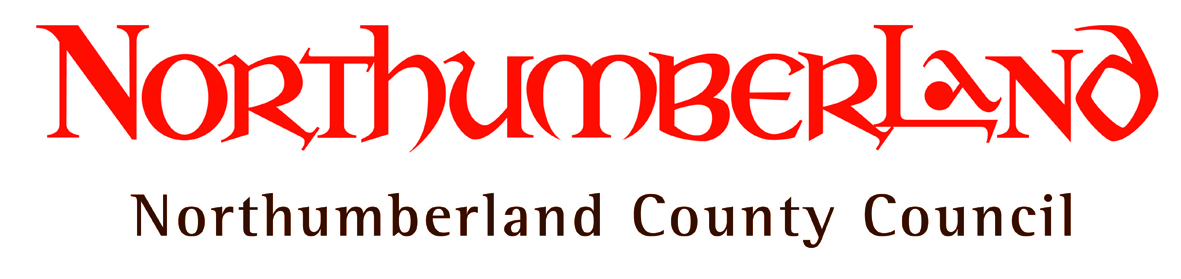 	Virtual School Referral Passport  Consent for information storage and information sharing.     It is best practice to have the consent of parents/carers to share information in the Information Passport and it is the recommendation of the Local Authority that schools make reasonable efforts to secure this consent and keep a record of these. In view of this, please ensure that this form is not submitted without a signature in either A or B.A.   I understand that the information that is recorded on this form will be shared in order to provide inclusion services/alternative education services to the learner for whom I am:☐	A parent☐	A carer☐	Social WorkerI give my consent to the information being shared.Parent / Carer / Social WorkerB.  Despite our efforts to get a parent/carer to sign the above, we have not managed to secure a signature but we feel that it is in the best interests of the young person to be referred to alternative provision without the signature.School representativePlease email this form as follows:Permanent Exclusion:  exclusion@northumberland.gov.ukEOTAS:  eotashealth@northumberland.gov.ukInclusion Support Workers:  Inclusion@northumberland.gov.uk Appendix AContact list to be sent with Pupil Passport when placing LAC in alternative provisionConfidentiality and safeguarding are prominent factors when working with LAC. Please ensure that details including progress and attainment data of the young person are only shared with those listed below and that updates sent to Northumberland services only include the name and details of those young people placed by that service.For young people who are LAC it is very important that in the event of any incident, disclosure or if the young person goes missing, the correct people are informed so that steps can be taken to ensure the matter is dealt with appropriately and in a timely manner.Could you please ensure that the people listed below are informed immediately of any of the above. The contact marked with an * is the priority contact.Thank youToni McGuireTeam ManagerVirtual School Education Support Team (ESLAC)APPENDIX B TO BE COMPLETED FOR ALL PERMANENT EXCLUSIONSReason for exclusion - please tick the box which indicates the MAIN reason: additional reasons can be given in the letter to parents (also please attach copy of letter sent to parent regarding the exclusion and notifying them of their rights of representation and review and supporting documentation)NB:  DfE guidance states that the categories below should cover the main reasons for exclusion. The ‘other’ category should be used sparingly and only for incidents not covered by the categories below. The descriptions in the final column are provided by DfE to help schools categorise their exclusions.The local authority is required to provide full-time education from Day 6 of this permanent exclusion. It is therefore essential that all the information requested on this form is completed. If you have any problems with  contact Virtual School admin on 01670 624181 or 01670 624187.FOR OFFICE USE ONLYRequest for Virtual School ServicePlease complete this document in conjunction with the
“Guidance for Virtual School Referral Passport” documentRequest for Virtual School ServicePlease complete this document in conjunction with the
“Guidance for Virtual School Referral Passport” documentRequest for Virtual School ServicePlease complete this document in conjunction with the
“Guidance for Virtual School Referral Passport” documentRequest for Virtual School ServicePlease complete this document in conjunction with the
“Guidance for Virtual School Referral Passport” documentRequest for Virtual School ServicePlease complete this document in conjunction with the
“Guidance for Virtual School Referral Passport” documentPlease tick which service from the Virtual School you are referring to:Permanent ExclusionPermanent ExclusionPermanent ExclusionPlease tick which service from the Virtual School you are referring to:Pupil Placement PanelPupil Placement PanelPupil Placement PanelPlease tick which service from the Virtual School you are referring to:Alternative ProvisionAlternative ProvisionAlternative ProvisionPlease tick which service from the Virtual School you are referring to:Inclusion Support Inclusion Support Inclusion Support Please tick which service from the Virtual School you are referring to:Medical Needs including pregnancyMedical Needs including pregnancyMedical Needs including pregnancyEXCLUSION INFORMATION This must be completed for exclusions.EXCLUSION INFORMATION This must be completed for exclusions.EXCLUSION INFORMATION This must be completed for exclusions.EXCLUSION INFORMATION This must be completed for exclusions.EXCLUSION INFORMATION This must be completed for exclusions.Date of first day of Exclusion:Date of first day of Exclusion:Reason for Exclusion: Please also  complete Appendix BReason for Exclusion: Please also  complete Appendix BIs a Risk Assessment required?        Yes / No                              If Risk Assessment completed please attachSection 1: Learners detailsSection 1: Learners detailsSection 1: Learners detailsSection 1: Learners detailsFamily NameForenamesDate of BirthNational curriculum year groupGenderHome LanguageHome AddressPostcodePreferred Contact NumberHome Parent / carer namePreferred Contact NumberMobileEthnicityReligionEducational / Learning Setting attendedDate of AdmissionIs the child / young person a looked after childResponsible local authority and name of Social WorkerDate last attended schoolUPNPupil PremiumDate Passport CompletedName & Designation of person completing formSection 2: Referrer detailsSection 2: Referrer detailsSection 2: Referrer detailsNameAddressRelationship to LearnerTelephoneLandline:Mobile: EmailContact Person in 
School / SettingPositionTelephoneLandline: Mobile: EmailSchool / Setting attendance 
contact personTelephoneLandline:MobileEmailSection 3: Behaviour, barriers to learning and attendanceSection 3: Behaviour, barriers to learning and attendanceBehaviour concernsActions takenBarriers to learningActions takenCurrent attendance % (include any other relevant information e.g. illness, pattern of non-attendance)Section 4: Evidence of SEN - if relevantSection 4: Evidence of SEN - if relevantSection 4: Evidence of SEN - if relevantSection 4: Evidence of SEN - if relevantType of SENCategories of SENPrimary Need(tick one only)Secondary Needs(tick all that apply)Communication & InteractionSpeech, Language and CommunicationCommunication & InteractionAutism Spectrum DisorderCognition & LearningSpecific Learning DifficultiesCognition & LearningModerate Learning DifficultiesCognition & LearningSevere Learning DifficultiesCognition & LearningProfound and Multiple Learning DifficultiesSocial, Mental & Emotional HealthBehavioural, Social and Emotional DifficultiesSensory & PhysicalHearing ImpairmentSensory & PhysicalVisual ImpairmentSensory & PhysicalMulti-Sensory ImpairmentSensory & PhysicalPhysical DisabilitySection 5: Previous interventions and outcomesSection 5: Previous interventions and outcomesSection 5: Previous interventions and outcomesSection 5: Previous interventions and outcomesAction / InterventionTimescale including review datesTargeted outcomeActual outcomeSection 6: Details of involvement from other education professionalsSection 6: Details of involvement from other education professionalsSection 6: Details of involvement from other education professionalsSection 6: Details of involvement from other education professionalsDates
From - ToProfessionals detailsDetails of support providedDid the support have any impact?   Y/N
Please provide detailsSection 7: Expected outcomes of Virtual School involvementSection 7: Expected outcomes of Virtual School involvementSection 7: Expected outcomes of Virtual School involvementPlanned outcomeExpected impact123Section 8: Medical needs - if relevantDoes the learner have any medical needs that should be taken into consideration?      NoIf Yes, please provide detailsSection 9: Family informationSection 10: Involvement of other agencies / Multi Agency InvolvementSection 10: Involvement of other agencies / Multi Agency InvolvementSection 10: Involvement of other agencies / Multi Agency InvolvementSection 10: Involvement of other agencies / Multi Agency InvolvementSection 10: Involvement of other agencies / Multi Agency InvolvementAgencyName of lead professionalContact detailsReport attached (Please ✓ or ✗) Date of last review meeting 
(if relevant)Section 11: Safeguarding InformationPlease outline any safeguarding concerns:Is the learner:  Child in Need (CIN)   No                   Child Protection    NoSection 12: Academic attainment - FOR EOTAS REFERRALS ONLYACADEMIC ATTAINMENT (as relevant to age of the learner)Section 12: Academic attainment - FOR EOTAS REFERRALS ONLYACADEMIC ATTAINMENT (as relevant to age of the learner)Section 12: Academic attainment - FOR EOTAS REFERRALS ONLYACADEMIC ATTAINMENT (as relevant to age of the learner)SUBJECT INFORMATIONPlease complete the table below and attach curriculum plans for current / next termSUBJECT INFORMATIONPlease complete the table below and attach curriculum plans for current / next termSUBJECT INFORMATIONPlease complete the table below and attach curriculum plans for current / next termKS 1 - 3 WritingKS 1 - 3 ReadingKS 1 - 3 MathematicsKS 4 EnglishKS 4 ScienceKS 4 MathematicsLevel Foundation / HigherLevel Foundation / HigherLevel Foundation / HigherNB:  Information about other subjects may also be requested at a later dateNB:  Information about other subjects may also be requested at a later dateNB:  Information about other subjects may also be requested at a later dateSection 13: Education and/or personal needsWhat are the strengths that the learner demonstrates?  Background information outlining the nature of the learner’s needs  Strengths / preferred learning styles (Please include any relevant information - what has worked well in school and what has not)What hobbies, interests and aspirations does the learner have? (eg career aims, membership of clubs, out of school interests, favourite subjects)What hobbies, interests and aspirations does the learner have? (eg career aims, membership of clubs, out of school interests, favourite subjects)FEEDBACK AND / OR UPDATE TO SCHOOL / ALTERNATIVE PROVIDERFEEDBACK AND / OR UPDATE TO SCHOOL / ALTERNATIVE PROVIDERFEEDBACK AND / OR UPDATE TO SCHOOL / ALTERNATIVE PROVIDERFEEDBACK AND / OR UPDATE TO SCHOOL / ALTERNATIVE PROVIDERFeedback / Update Provided By:  Date:SignedNameDateSignedNameDateNameTelephone NumberEmailYoung personSocial WorkerFoster CarerHome Manager / Key WorkerESLACFURTHER INFORMATION:Exclusion categoryEnter tickMay include (this column is for guidance - only need tick the general category e.g. ‘bullying’, not the specific type of bullying)BullyingVerbal, physical, homophobicDamage (includes damage to school or personal property)Arson, graffiti, vandalismDrug and alcohol related(Unknown substance - please describe in text box the appearance of the substance e.g. white powder, tablet etc.)Persistent disruptive behaviourChallenging behaviour, disobedience, persistent violation of school rulesPhysical assault against an ADULTObstruction and jostling, violent behaviour, woundingPhysical assault against a PUPILFighting, obstruction and jostling, violent behaviour, woundingRacist abuseDerogatory racist statements, racist bullying, racist graffiti, racist taunting and harassment, searing that can be attributed to racist characteristicsSexual misconductLewd behaviour, sexual abuse, sexual assault, sexual bullying, sexual graffiti, sexual harassmentTheftSelling and dealing in stolen property, stealing from local shops on a school outing, stealing personal property, stealing school propertyVerbal abuse / threatening behaviour against an ADULTAggressive behaviour, carrying an offensive weapon, homophobic abuse or harassment, swearing, threatened violence, verbal intimidationVerbal abuse / threatening behaviour against a PUPILAggressive behaviour, carrying an offensive weapon, homophobic abuse or harassment, swearing, threatened violence, verbal intimidationOtherNone of the above - please ensure details are set out in the letter to parentsLearning Manager NameLAC/CP/Cin N categoryISW AllocationReason for referral:  Re referralYESNORe referral approvedYESNOIf NO date feedback given to referrer:
Further information (e.g. medical confirmation) requestedYESNOIf YES(date):  Confirmation received (date)MondayTuesdayWednesdayThursdayFridayProvision RequiredAP JustificationTransport RequiredISW SupportDateDateReferral recorded on Inclusion/EOTAS spreadsheetReferral recorded on Inclusion/EOTAS Live Cases spreadsheetReferral recorded on EMS - if relevantInitial contact - Info Passport sent to school (EOTAS)Folder created in New ReferralsRelevant Learning Manager notified of referralTransport arrangements (if any) madeICS checkedSocial working informed where appropriateMP added to SIMS databaseYear 11’s only - Information e-mailed to Employability & SkillsYear 11’s / Tuition - Exam spreadsheetFor ISW deployment, information updated on ISW spreadsheet